SÚMULA DA 2ª REUNIÃO PARA JULGAMENTO DOS PROJETOS DA CHAMADA PÚBLICA 01/2023 - ATHISDATA:18 de maio de 2023, quinta-feiraHORÁRIO:16h25min às 18h15minLOCAL:Reunião Remota, realizada por meio de videoconferência Reunião Remota, realizada por meio de videoconferência Reunião Remota, realizada por meio de videoconferência PARTICIPANTESLeslie Loreto Mora Gonzalez Presente (remoto)Presente (remoto)PARTICIPANTESMauri Vieira da SilvaAusenteAusentePARTICIPANTESEmmily Leandro CastroPresente (remoto)Presente (remoto)PARTICIPANTESSofia EderPresente (remoto)Presente (remoto)PARTICIPANTESSandra Kokudai Presente (remoto)Presente (remoto)PARTICIPANTESCarla Belmonte (Assessora de Comissões)Presente (CAU)Presente (CAU)PARTICIPANTESAmanda da Silva Freitas (Analista Técnica)Presente (remoto)Presente (remoto)PARTICIPANTESRicardo Gouvea (Gerente Geral)Presente (CAU)Presente (CAU)      Verificação de quórum e informes      Verificação de quórum e informes      Verificação de quórum e informes      Verificação de quórum e informesPresençasVerificado o quórum para início da reunião às 16h25min, com os conselheiros acima nominados. A pauta foi:Seleção das propostas CATHIS.Verificado o quórum para início da reunião às 16h25min, com os conselheiros acima nominados. A pauta foi:Seleção das propostas CATHIS.Verificado o quórum para início da reunião às 16h25min, com os conselheiros acima nominados. A pauta foi:Seleção das propostas CATHIS.Seleção das propostas CATHISSeleção das propostas CATHISSeleção das propostas CATHISSeleção das propostas CATHISAntes do início da reunião, Carla esclareceu sobre a possibilidade de participação das Instituições de Ensino Superior, desde que esteja em conformidade com o que a lei 13019 exige, sendo vedado objetos que não se enquadrem nas atribuições do Conselho, como repasse de recursos para formação do profissional, por exemplo.Ficou definido que, para os próximos editais, deverá ser estudada a possibilidade de se vedar a rubrica “bolsas para estudantes” (ou verificar se é possível bolsa desde que o objeto seja um produto com começo, meio e fim, com entregáveis ao final). Ao iniciar a análise sobre os projetos inscritos, foi feito um breve relato sobre todos eles e feita a classificação por nota, onde se chegou a seguinte pontuação:Instituto Eventos Ambientais – IEVA: 9,5Associação Comunidade Indígena Guarani: 9,2Associação Cultural Lanchonete-Lanchonete: 9,1Instituto Raizes em Movimento: 9,1AS-PTA Assessoria e Serviços a Projetos em Agricultura Alternativa: 9,1Associação Cultural e de Pesquisa Noel Rosa: 9,1Ambiente Trabalhos para o Meio Habitado: 9,0Observatório de Favelas: 8,9PUC: 8,6Associação de Arquitetos e Engenheiros de Rio das Ostras – AERO: 8,5Associação Redes de Desenvolvimento da Maré: 8,25Inspetoria São Joao Bosco: 8,0Fundação de apoio ao Instituto Federal Fluminense: 8,0Instituto de Estudos políticos e Sociais para Melhoria da Qualidade de Vida – Qualivida: 7,25Associação Cultural de Apoio à Moradia das trabalhadoras e trabalhadores na Baixada Fluminense: 7,0Associação de Moradores do Pavão Pavãozinho: 5,25Os proponentes abaixo listados foram desclassificados, com fulcro no Edital 01/2022, item 13.5.2 c/c art. 16, §2º do Decreto nº 8.726/2016:- AHABITA - Associação de Habitação Popular de Minas foi desclassificada por não cumprir um dos requisitos exigidos no Edital 01/2022 da Chamada Pública 03/2022, item 16.1.4, o qual determina que as entidades devam possuir no mínimo 03 (três) anos de existência, comprovados por meio de documentação emitida pela Secretaria da Receita Federal do Brasil, com base no Cadastro Nacional da Pessoa Jurídica – CNPJ.Conforme se infere do CNPJ da proponente, a abertura do seu cadastro se deu em 16/11/2021, possuindo, assim, menos de 03 (três) anos de existência.- Associação de Moradores do Bairro da Coréia de Mesquita foi desclassificada por não cumprir os seguintes requisitos exigidos no Edital 01/2023 da Chamada Pública 03/2023, alterado pelo Edital 02/2023:a) itens 2.3, 4.2.2 e 20.1, que determinam o envio da inscrição até às 18h do dia 27 de abril de 2023.Conforme se infere do e-mail de inscrição, a proposta foi recebida no CAU/RJ após o horário limite das 18h do dia 27 de abril de 2023.b) item 4.1, o qual determina que o “ato de inscrição compreende o preenchimento integral e envio do Formulário de Solicitação (ANEXOI) e dos ANEXOS II, III, IV, V, VI, VII, VIII, IX e X”.Conforme se infere do e-mail de inscrição, a proponente deixou de enviar os anexos II ao X.Ficou estabelecido que os relatores de cada projeto irão preparar e enviar, até dia 24/05, um resumo sobre seus projetos, colocar eventuais comentários e parecer final, informações estas que farão parte do documento final, a ser publicado no site do CAU/RJ.Antes do início da reunião, Carla esclareceu sobre a possibilidade de participação das Instituições de Ensino Superior, desde que esteja em conformidade com o que a lei 13019 exige, sendo vedado objetos que não se enquadrem nas atribuições do Conselho, como repasse de recursos para formação do profissional, por exemplo.Ficou definido que, para os próximos editais, deverá ser estudada a possibilidade de se vedar a rubrica “bolsas para estudantes” (ou verificar se é possível bolsa desde que o objeto seja um produto com começo, meio e fim, com entregáveis ao final). Ao iniciar a análise sobre os projetos inscritos, foi feito um breve relato sobre todos eles e feita a classificação por nota, onde se chegou a seguinte pontuação:Instituto Eventos Ambientais – IEVA: 9,5Associação Comunidade Indígena Guarani: 9,2Associação Cultural Lanchonete-Lanchonete: 9,1Instituto Raizes em Movimento: 9,1AS-PTA Assessoria e Serviços a Projetos em Agricultura Alternativa: 9,1Associação Cultural e de Pesquisa Noel Rosa: 9,1Ambiente Trabalhos para o Meio Habitado: 9,0Observatório de Favelas: 8,9PUC: 8,6Associação de Arquitetos e Engenheiros de Rio das Ostras – AERO: 8,5Associação Redes de Desenvolvimento da Maré: 8,25Inspetoria São Joao Bosco: 8,0Fundação de apoio ao Instituto Federal Fluminense: 8,0Instituto de Estudos políticos e Sociais para Melhoria da Qualidade de Vida – Qualivida: 7,25Associação Cultural de Apoio à Moradia das trabalhadoras e trabalhadores na Baixada Fluminense: 7,0Associação de Moradores do Pavão Pavãozinho: 5,25Os proponentes abaixo listados foram desclassificados, com fulcro no Edital 01/2022, item 13.5.2 c/c art. 16, §2º do Decreto nº 8.726/2016:- AHABITA - Associação de Habitação Popular de Minas foi desclassificada por não cumprir um dos requisitos exigidos no Edital 01/2022 da Chamada Pública 03/2022, item 16.1.4, o qual determina que as entidades devam possuir no mínimo 03 (três) anos de existência, comprovados por meio de documentação emitida pela Secretaria da Receita Federal do Brasil, com base no Cadastro Nacional da Pessoa Jurídica – CNPJ.Conforme se infere do CNPJ da proponente, a abertura do seu cadastro se deu em 16/11/2021, possuindo, assim, menos de 03 (três) anos de existência.- Associação de Moradores do Bairro da Coréia de Mesquita foi desclassificada por não cumprir os seguintes requisitos exigidos no Edital 01/2023 da Chamada Pública 03/2023, alterado pelo Edital 02/2023:a) itens 2.3, 4.2.2 e 20.1, que determinam o envio da inscrição até às 18h do dia 27 de abril de 2023.Conforme se infere do e-mail de inscrição, a proposta foi recebida no CAU/RJ após o horário limite das 18h do dia 27 de abril de 2023.b) item 4.1, o qual determina que o “ato de inscrição compreende o preenchimento integral e envio do Formulário de Solicitação (ANEXOI) e dos ANEXOS II, III, IV, V, VI, VII, VIII, IX e X”.Conforme se infere do e-mail de inscrição, a proponente deixou de enviar os anexos II ao X.Ficou estabelecido que os relatores de cada projeto irão preparar e enviar, até dia 24/05, um resumo sobre seus projetos, colocar eventuais comentários e parecer final, informações estas que farão parte do documento final, a ser publicado no site do CAU/RJ.Antes do início da reunião, Carla esclareceu sobre a possibilidade de participação das Instituições de Ensino Superior, desde que esteja em conformidade com o que a lei 13019 exige, sendo vedado objetos que não se enquadrem nas atribuições do Conselho, como repasse de recursos para formação do profissional, por exemplo.Ficou definido que, para os próximos editais, deverá ser estudada a possibilidade de se vedar a rubrica “bolsas para estudantes” (ou verificar se é possível bolsa desde que o objeto seja um produto com começo, meio e fim, com entregáveis ao final). Ao iniciar a análise sobre os projetos inscritos, foi feito um breve relato sobre todos eles e feita a classificação por nota, onde se chegou a seguinte pontuação:Instituto Eventos Ambientais – IEVA: 9,5Associação Comunidade Indígena Guarani: 9,2Associação Cultural Lanchonete-Lanchonete: 9,1Instituto Raizes em Movimento: 9,1AS-PTA Assessoria e Serviços a Projetos em Agricultura Alternativa: 9,1Associação Cultural e de Pesquisa Noel Rosa: 9,1Ambiente Trabalhos para o Meio Habitado: 9,0Observatório de Favelas: 8,9PUC: 8,6Associação de Arquitetos e Engenheiros de Rio das Ostras – AERO: 8,5Associação Redes de Desenvolvimento da Maré: 8,25Inspetoria São Joao Bosco: 8,0Fundação de apoio ao Instituto Federal Fluminense: 8,0Instituto de Estudos políticos e Sociais para Melhoria da Qualidade de Vida – Qualivida: 7,25Associação Cultural de Apoio à Moradia das trabalhadoras e trabalhadores na Baixada Fluminense: 7,0Associação de Moradores do Pavão Pavãozinho: 5,25Os proponentes abaixo listados foram desclassificados, com fulcro no Edital 01/2022, item 13.5.2 c/c art. 16, §2º do Decreto nº 8.726/2016:- AHABITA - Associação de Habitação Popular de Minas foi desclassificada por não cumprir um dos requisitos exigidos no Edital 01/2022 da Chamada Pública 03/2022, item 16.1.4, o qual determina que as entidades devam possuir no mínimo 03 (três) anos de existência, comprovados por meio de documentação emitida pela Secretaria da Receita Federal do Brasil, com base no Cadastro Nacional da Pessoa Jurídica – CNPJ.Conforme se infere do CNPJ da proponente, a abertura do seu cadastro se deu em 16/11/2021, possuindo, assim, menos de 03 (três) anos de existência.- Associação de Moradores do Bairro da Coréia de Mesquita foi desclassificada por não cumprir os seguintes requisitos exigidos no Edital 01/2023 da Chamada Pública 03/2023, alterado pelo Edital 02/2023:a) itens 2.3, 4.2.2 e 20.1, que determinam o envio da inscrição até às 18h do dia 27 de abril de 2023.Conforme se infere do e-mail de inscrição, a proposta foi recebida no CAU/RJ após o horário limite das 18h do dia 27 de abril de 2023.b) item 4.1, o qual determina que o “ato de inscrição compreende o preenchimento integral e envio do Formulário de Solicitação (ANEXOI) e dos ANEXOS II, III, IV, V, VI, VII, VIII, IX e X”.Conforme se infere do e-mail de inscrição, a proponente deixou de enviar os anexos II ao X.Ficou estabelecido que os relatores de cada projeto irão preparar e enviar, até dia 24/05, um resumo sobre seus projetos, colocar eventuais comentários e parecer final, informações estas que farão parte do documento final, a ser publicado no site do CAU/RJ.Antes do início da reunião, Carla esclareceu sobre a possibilidade de participação das Instituições de Ensino Superior, desde que esteja em conformidade com o que a lei 13019 exige, sendo vedado objetos que não se enquadrem nas atribuições do Conselho, como repasse de recursos para formação do profissional, por exemplo.Ficou definido que, para os próximos editais, deverá ser estudada a possibilidade de se vedar a rubrica “bolsas para estudantes” (ou verificar se é possível bolsa desde que o objeto seja um produto com começo, meio e fim, com entregáveis ao final). Ao iniciar a análise sobre os projetos inscritos, foi feito um breve relato sobre todos eles e feita a classificação por nota, onde se chegou a seguinte pontuação:Instituto Eventos Ambientais – IEVA: 9,5Associação Comunidade Indígena Guarani: 9,2Associação Cultural Lanchonete-Lanchonete: 9,1Instituto Raizes em Movimento: 9,1AS-PTA Assessoria e Serviços a Projetos em Agricultura Alternativa: 9,1Associação Cultural e de Pesquisa Noel Rosa: 9,1Ambiente Trabalhos para o Meio Habitado: 9,0Observatório de Favelas: 8,9PUC: 8,6Associação de Arquitetos e Engenheiros de Rio das Ostras – AERO: 8,5Associação Redes de Desenvolvimento da Maré: 8,25Inspetoria São Joao Bosco: 8,0Fundação de apoio ao Instituto Federal Fluminense: 8,0Instituto de Estudos políticos e Sociais para Melhoria da Qualidade de Vida – Qualivida: 7,25Associação Cultural de Apoio à Moradia das trabalhadoras e trabalhadores na Baixada Fluminense: 7,0Associação de Moradores do Pavão Pavãozinho: 5,25Os proponentes abaixo listados foram desclassificados, com fulcro no Edital 01/2022, item 13.5.2 c/c art. 16, §2º do Decreto nº 8.726/2016:- AHABITA - Associação de Habitação Popular de Minas foi desclassificada por não cumprir um dos requisitos exigidos no Edital 01/2022 da Chamada Pública 03/2022, item 16.1.4, o qual determina que as entidades devam possuir no mínimo 03 (três) anos de existência, comprovados por meio de documentação emitida pela Secretaria da Receita Federal do Brasil, com base no Cadastro Nacional da Pessoa Jurídica – CNPJ.Conforme se infere do CNPJ da proponente, a abertura do seu cadastro se deu em 16/11/2021, possuindo, assim, menos de 03 (três) anos de existência.- Associação de Moradores do Bairro da Coréia de Mesquita foi desclassificada por não cumprir os seguintes requisitos exigidos no Edital 01/2023 da Chamada Pública 03/2023, alterado pelo Edital 02/2023:a) itens 2.3, 4.2.2 e 20.1, que determinam o envio da inscrição até às 18h do dia 27 de abril de 2023.Conforme se infere do e-mail de inscrição, a proposta foi recebida no CAU/RJ após o horário limite das 18h do dia 27 de abril de 2023.b) item 4.1, o qual determina que o “ato de inscrição compreende o preenchimento integral e envio do Formulário de Solicitação (ANEXOI) e dos ANEXOS II, III, IV, V, VI, VII, VIII, IX e X”.Conforme se infere do e-mail de inscrição, a proponente deixou de enviar os anexos II ao X.Ficou estabelecido que os relatores de cada projeto irão preparar e enviar, até dia 24/05, um resumo sobre seus projetos, colocar eventuais comentários e parecer final, informações estas que farão parte do documento final, a ser publicado no site do CAU/RJ.Verificação de quórum – encerramento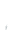 Verificação de quórum – encerramentoVerificação de quórum – encerramentoVerificação de quórum – encerramentoPresençasA reunião foi encerrada às 18h:15min com os(as) participantes acima nominados(as). A reunião foi encerrada às 18h:15min com os(as) participantes acima nominados(as). A reunião foi encerrada às 18h:15min com os(as) participantes acima nominados(as). Emmily Leandro Castro Coordenadora de ATHIS -CAU/RJ